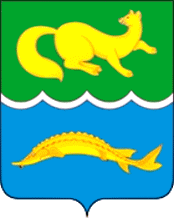 КРАСНОЯРСКИЙ   КРАЙТУРУХАНСКИЙ  РАЙОН                       ВОРОГОВСКИЙ СЕЛЬСКИЙ СОВЕТ ДЕПУТАТОВ                                                    РЕШЕНИЕ05.03.2018 г.                                     №30-97                                                            с.ВороговоО согласовании перечня имущества, предлагаемого к передаче из муниципальной собственности муниципального образования Вороговский сельсовет в муниципальную собственность муниципального образования Туруханский районВ целях разграничения муниципального имущества между муниципальными образованиями Вороговский сельсовет и Туруханский район, в соответствии со ст.ст. 14, 14.1, 50 Федерального закона № 131-ФЗ от 06.10.2003 «Об общих принципах организации местного самоуправления в Российской Федерации», Закона Красноярского края от 26.05.2009 № 8-3290 «О порядке разграничения имущества между муниципальными образованиями края», решением Вороговского сельского Совета депутатов Туруханского района Красноярского края от 05.03.2018 г. № 30-97 «О передаче осуществления части полномочий органам местного самоуправления муниципального образования Туруханский район», в рамках реализации Указа Президента Российской Федерации от 07.05.2012 г. № 597 «О мероприятиях по реализации государственной социальной политики», руководствуясь ст.ст. 7,8,9 Устава Вороговского сельсовета, Вороговский сельский  Совет депутатов РЕШИЛ:1. Согласовать перечень имущества, предлагаемого к передаче из муниципальной собственности муниципального образования Вороговский сельсовет в собственность муниципального образования Туруханский район, согласно приложению. 2. Решение Вороговского сельского Совета депутатов от 05.03.2018 г. № 30-97 «О согласовании перечня имущества, предлагаемого к передаче из муниципальной собственности муниципального образования Вороговский сельсовет в собственность муниципального образования Туруханский район» отменить. 3. Контроль за исполнением настоящего решения возложить на бюджетную комиссии Вороговского сельского Совета депутатов.4. Решение вступает в силу со дня, следующего за днем его официального опубликования в официальном печатном издании «Вороговский вестник».5. Заместителю Главы администрации Вороговского сельсовета Гаврюшенко В.В. разместить настоящее решение на официальном сайте администрации Вороговского сельсовета Туруханского района Красноярского края http://vorogovo.bdu.su/И.о.Главы Вороговского сельского сельсовета                             В.В.ГаврюшенкоЗам.Председателя Совета депутатов сельского Совета                               Н.В.Смирнова